Instrucción: elabora un mapa conceptual de acuerdo a los conceptos centrales sobre las características de los seres vivos.Bibliografía Desconocido. (2015). Características distintivas de los seres vivos. Febrero 2 de 2017, de Ciencias naturales y experimentales Sitio web: http://cienciasnaturalesyexperimentales.mex.tl/787887_CARACTERSTICAS-DE-LOS-SERES-VIVOS.html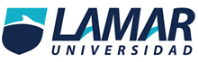 